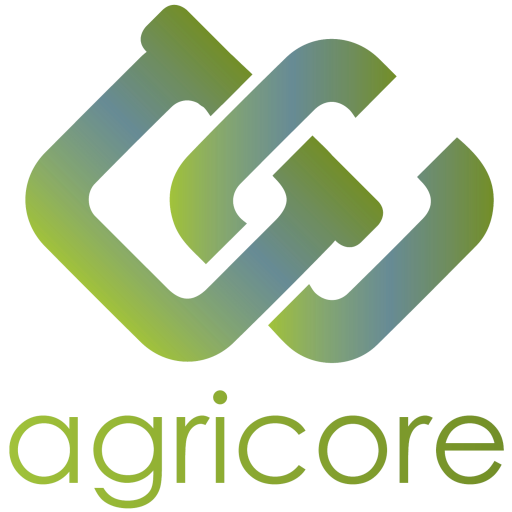 Informazioni sul DocumentoVersion HistoryRIASSUNTOQuesto documento si concentra nel fornire al consorzio di AGRICORE informazioni su come trattare i dati generati durante l'esecuzione del progetto e come dovrebbero essere gestiti. In particolare, questo documento fornisce informazioni sul tipo di dati che saranno generati, gli standard e l'accessibilità per la verifica e il riutilizzo, le procedure di cura e conservazione. Allo stesso tempo, essendo un documento pubblico, permetterà la facile identificazione dei dataset generati all'interno del progetto da parte di altri ricercatori che potrebbero essere interessati a riutilizzare o validare le informazioni prodotte.Questo deliverable descrive dettagliatamente tutte le procedure di gestione dei dati all'interno di AGRICORE, in risposta all'articolo 29.3 dell'accordo di sovvenzione, in particolare per quanto riguarda l’aspetto open source dei dati di ricerca. Di conseguenza, presenta informazioni per i partner del consorzio così come per le parti esterne sui diversi dataset generati e utilizzati all'interno del progetto. Saranno categorizzati e tecnicamente dettagliati in termini di raccolta, elaborazione e generazione dei dati al fine di gestire i dati associati e generati dal lavoro del consorzio AGRICORE. Questo aspetto richiede un significativo livello di approfondimento che rende necessaria un deliverable autonomo, piuttosto che essere parte del D10.1 (Project Management Handbook) dove vengono presentate tutte le altre procedure quotidiane per la gestione del progetto. Il monitoraggio del progetto AGRICORE per quanto riguarda quest'area sarà oggetto di continue revisioni nel contesto del WP9 ad ogni riunione del consorzio.Inoltre, l'attuale piano di gestione dei dati (DMP) è la prima bozza di questo documento. Ciò significa che il DMP sarà un documento vivo, continuamente aggiornato dal suo responsabile con le informazioni fornite da tutti i partner del progetto. Una versione finale di questo documento sarà presentata alla Commissione Europea entro la fine del progetto.Questo deliverable si basa sulle linee guida per la gestione dei dati in Horizon 2020 fornite dalla Commissione europea, sulle informazioni fornite dal Digital Curation Center del Regno Unito e sul DMPtool.Titolo del progettoStrumento di supporto agent-based per lo sviluppo delle politiche agricoleAcronimo del progettoAGRICOREBando del progettoH2020-RUR-04-2018-2019Numero di sovvenzione816078Durata del progetto1.09.2019-31.8.2023 (48 mesi)VersioneDescrizioneOrganizzazioneData0.1Primo modelloAAT10/02/20200.2Aggiunta di modelli di set di datiAAT20/02/20200.3Informazioni sui dati riutilizzati incluseAAT26/02/20201.0Versione finale della bozzaIDE28/02/2020